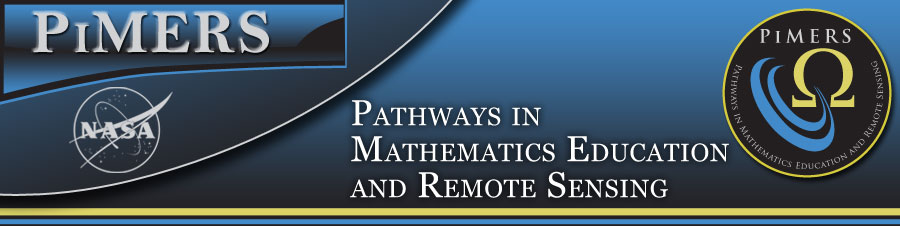 PiMERS Pre-College Summer Program OpeningDixon-Patterson Hall Room 229Date: July 5, 2017Agenda10:00 amWelcome	Dr. Darnell Johnson & Other Guests	PiMERS Education CoordinatorPurpose	Dr. Linda Hayden	Principal Investigator for PiMERSSummer Schedule & Program	Dr. Darnell JohnsonIntroductions	Staff and Forms12:00 noonLunch/Seminar	Dixon Hall Lab1:00 pm – 3:00 pmDigital Camera Training and Globe	Dana Chandler and Angela RichardsonPROGRAM STAFFPrincipal Investigator:	Dr. Linda Hayden, Principal InvestigatorProgram Coordinator:	Dr. Darnell Johnson, Education Coordinator Digital Camera & Power Point Trainer:	Mrs. Dana Chandler and Mrs. Dana Poole Trainers:	Mrs. Dana Poole, Mrs. Angela Richardson, Mrs. Dana Chandler, &Math –Tech Team Aviation Training: 	Mr. Orestes Gooden, Aviation ScienceMath/Robotics Facilitators:	Ms. Steffi Walthall & Mr. Justin DobieAdministrative Assistant:	Mr. Joal Hathaway